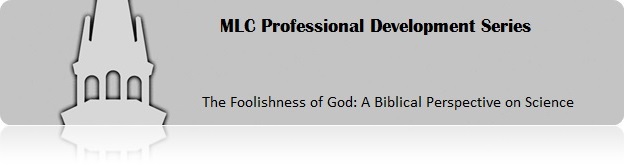 Bible Passages - Lesson 4: Science and ReligionPsalm 19:4  Yet their voice goes out into all the earth,
	   their words to the ends of the world.
	In the heavens God has pitched a tent for the sun.Romans 2:14,15  (Indeed, when Gentiles, who do not have the law, do by nature things required by the law, they are a law for themselves, even though they do not have the law. 15They show that the requirements of the law are written on their hearts, their consciences also bearing witness, and their thoughts sometimes accusing them and at other times even defending them.)2 Timothy 3:15  and how from infancy you have known the Holy Scriptures, which are able to make you wise for salvation through faith in Christ Jesus.Colossians 2:8  See to it that no one takes you captive through hollow and deceptive philosophy, which depends on human tradition and the elemental spiritual forces of this world rather than on Christ.Hebrews 13:8  Jesus Christ is the same yesterday and today and forever.Hebrews 11:3  By faith we understand that the universe was formed at God’s command, so that what is seen was not made out of what was visible.2 Corinthians 10:4-5  The weapons we fight with are not the weapons of the world. On the contrary, they have divine power to demolish strongholds. 5 We demolish arguments and every pretension that sets itself up against the knowledge of God, and we take captive every thought to make it obedient to Christ.